         (сороковое заседание)РЕШЕНИЕ                          «24» декабря 2021 года                    № 260                                 с. ЛовозероО выплате премии главе Ловозерского районаВ целях реализации подпункта 2 пункта 2 статьи 31, подпункта 20 пункта 3 статьи 31 Устава Ловозерского района, Совет депутатов Ловозерского района решил:1. В связи с добросовестным исполнением своих обязанностей, а также с учетом наличия экономии фонда оплаты труда и необходимых финансовых средств, согласовать выплату в виде премии Главе Ловозерского района Деньгину Виталию Валерьевичу за следующий период и в следующем размере:- премия по результатам работы за 2021 год в размере 55000 рублей.2. Данное решение вступает в силу с момента подписания.Глава Ловозерского района                                                          Деньгин В.В.                    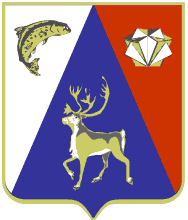 СОВЕТ ДЕПУТАТОВЛОВОЗЕРСКОГО РАЙОНАшестого созыва